Ústecký kraj – krajský úřad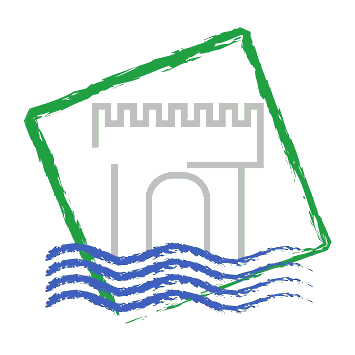 Cestovní zprávaze služební zahraniční cestyDatum cesty:18.2.2016Název, cíl a důvod cesty:18.2.2016 – jednání s představiteli města Drážďany, nastavení aktivit, cílů a rozpočtu projektu Ústeckého kraje s názvem „Česko – saské pohraničí bez bariér“.Harmonogram cesty:18.2.16  Odjezd z ÚL: 8:40             Příjezd Drážďany 9:40             Jednání  10:00 – 12:15             Příjezd Ústí n.L. – 13:10 Průběh a výsledky cesty:S projektovými partnery města Drážďan byly projednány jednotlivé aktivity projektu, nastaveny výstupy a cíle. Dále byly prodiskutovány konkrétni položky rozpočtu. Byla nastavena struktura studie a webových stránek projektu.Projekt bude financován z Programu příhraniční spolupráce mezi ČR a Svobodným státem Sasko.    Spolucestující:Náklady na cestu hrazeny z:Běžné výdaje odboru RRZpracoval:Bc. Zuzana Paarová LittmannováDatum:23.3.2016